План-конспект урокаФ.И.О.  Кабенкина Елена Евгеньевна
Предмет: Русский язык. 
Класс: 1
Тип урока: урок применения знаний и умений.ТемаПисьмо слов и предложений с буквами Щ, щ.ЦельУчить детей писать заглавную букву Щ, закреплять умения устанавливать ее звуковой состав, сопоставлять элементы букв и соединять их.Задачи Планируемые результаты:Регулятивные УУД:- определять и формулировать цель деятельности на уроке с помощью учителя;- удерживать цель деятельности до получения её результата;- планировать решение учебной задачи;- выполнять последовательность необходимых операций;- анализировать написание буквы в соответствии с эталоном;- находить общие элементы в буквах;- воспроизводить форму изучаемой буквы и её соединения с другой буквой по алгоритму;- учить правильно записывать слова с сочетаниями ща, щу;- анализировать собственную работу, находить ошибки, устанавливать ихпричины.Познавательные УУД:- ориентироваться в своей системе знаний: отличать новое от уже известного;- ориентироваться на странице тетради;- добывать новые знания: находить ответы на вопросы, используя свойжизненный опыт и информацию, полученную на уроке;-  перерабатывать полученную информацию: делать выводы в результатесовместной работы всего класса.Коммуникативные УУД:- слушать и понимать речь других;- строить высказывания, оформлять свою мысль в устной илиписьменной речи;Личностные УУД:- выполнять гигиенические правила письма, осуществлять самоконтроль и самооценку их выполнения;- проявлять интерес к изучению нового;- проявлять интерес к поиску способа действия в заданных условиях.Основные понятияЗаглавная буква Щ. Звуки [щ], [щ']. Гласные-согласные звуки, слово, предложение.Межпредметные связи Окружающий мир, литературное чтение.Ресурсы:Рабочая тетрадь, ребус, сигнальные карточки.Презентация, фотоовощей.Формы урокаФронтальная, индивидуальная, групповая.Этапы урокаСценарий урокаОборудование1 фаза«Начало образовательного мероприятия».1 этап – приветствие/знакомств.Мы сюда пришли учиться,
Не лениться, а трудиться.
Работаем старательно,
Слушаем внимательно!Пропись. 2 этап – повторение.3 этап – вхождение в тему.4 этап-определение ожиданий (опасений).Запись под диктовку изученных букв:о б г у т в ы я ш х эВыделите красным карандашом гласные буквы.Отгадайте загадки.-Хвостиком виляет,Зубаста, а не лает. (щука)-Вроде ежика на вид,Но не просит пищи.По одежде пробежит-Одежда станет чище. (щетка)Что общего в этих отгадках? (звук щ)Характеристика звука. (Согласный, глухой, всегда мягкий, шипящий)Обобщение: познакомимся с написание заглавной буквы Щ, будем учиться писать слова и предложения с этой буквой.Файлы 1,2Файл 32 фаза«Работа над темой».5 этап –проработка содержания темы.Письмо деформированного предложения:	В реке живёт щука.1). Отметьте опасные места.      Фонетический разбор слова «щука» 	Карточки на доске.Физминутка.Музыкальная пауза.Письмо строчной буквы щ. Повторение.Письмо заглавной буквы Щ.Алгоритм написания.Комментированное письмо.Самостоятельное письмо.Письмо сочетаний Ща, Щу. Повторение орфограммы.Повторяется правило о написании слов с большой (заглавной) буквы. Прочитываются слова Щукин, Щепкин, устанавливается их значение, слова записываются рядом с образцами.Пропись. Файл 4.5 этап - продолжение.Ребус: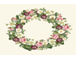 = щенокЭтот маленький комокВ дом несётся со всех ног.Нос наморщил и чихнул,Папе руку он лизнул.Я люблю тебя, дружок,                          Рыжий, маленький…  (щенок)Дописать предложение в прописи.Записать предложение со словом «щенок».Сосчитать количество слов в предложении.Ребус. Файл 5. Физминутка.Во дворе щенок играл,
Прыгал, бегал и считал:
«Раз – прыжок и три кивка,
Два – направо голова,
Три – налево поворот» –
И помчался до ворот,
А потом вздохнул и сел:
Он устал и присмирел.3 фаза«Завершение мероприятия».6 этап – закрепление изученного.Игра «Я знаю овощи».Отгадай загадки:Без окон без дверей
Полна горница людей. (Огурец)Никого не огорчает,
А всех плакать заставляет. (Лук)Полно одёжек,            И все без застёжек. (Капуста)1). Письмо слов у доски.2). Самостоятельное письмо овощей в прописи.Файлы 6,7,87 этап – рефлексия.Интересно ли было на уроке?Какие задания показались вам наиболее трудными?У кого из вас не было затруднений, и он справился легко со всеми заданиями? Чему же мы сегодня учились на уроке письма? Продолжитепредложения:Я узнал…Я запомнил…Я научился…Как ты себя оценишь?Выбери карточку: Молодец! или Старайся!Файл 9.